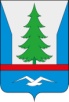 СОВЕТ ДЕПУТАТОВГОРОДСКОГО ПОСЕЛЕНИЯ ЗЕЛЕНОБОРСКИЙКАНДАЛАКШСКОГО РАЙОНА МУРМАНСКОЙ ОБЛАСТИТРЕТЬЕГО СОЗЫВАРЕШЕНИЕОт 30.08.2017                             		№  318Об утверждении  Положения о порядке реализации правотворческой инициативы граждан в городском поселении Зеленоборский Кандалакшский районВ соответствии со статьей 26 Федерального закона от 06.10.2003 № 131-ФЗ  «Об общих принципах организации местного самоуправления в Российской Федерации», Уставом городского поселения Зеленоборский Кандалакшский район Мурманской области, рассмотрев предложение прокуратуры города Кандалакши от 14.06.2017 № 7-1-2017 о принятии правового акта,Совет депутатовГородского поселения Зеленоборский Кандалакшский район решил:1. Утвердить  Положение о порядке реализации правотворческой инициативы граждан в городском поселении Зеленоборский Кандалакшский район (прилагается).2. Опубликовать данное решение в средствах массовой информации и разместить на официальном сайте администрации городского поселения Зеленоборский Кандалакшский район http://zelenoborskiy.ucoz.ru/.3. Настоящее решение вступает в силу со дня официального опубликования.Глава муниципального образования                                       И.Н.СамаринаПриложение                                                                                           к решению Совета депутатовгородского поселения Зеленоборский                                                                              Кандалакшский район                                                                                           от 30.08.2017 № 318Положениео порядке реализации правотворческой инициативы граждан в городском поселении Зеленоборский Кандалакшский районНастоящее Положение разработано в соответствии со статьей 26 Федерального закона от 06.10.2003 № 131-ФЗ «Об общих принципах организации местного самоуправления в Российской Федерации»,  Уставом городского поселения Зеленоборский Кандалакшский район и регулирует порядок реализации правотворческой инициативы граждан, принятие к рассмотрению и рассмотрение внесенных инициативной группой граждан проектов муниципальных правовых актов органами и должностными лицами местного самоуправления (далее – органы и должностные лица местного самоуправления).Статья 1.Общие положения1. Под правотворческой инициативой в настоящем Положении понимается право группы граждан Российской Федерации, проживающих на территории городского поселения Зеленоборский Кандалакшский район и обладающих активным избирательным правом на выборах органов и должностных лиц местного самоуправления   вносить на рассмотрение органов и должностных лиц местного самоуправления проекты муниципальных правовых актов по вопросам местного значения.2. Правотворческая инициатива может быть реализована в виде внесения проектов муниципальных правовых актов, проектов муниципальных правовых актов о внесении изменений и дополнений в действующие муниципальные правовые акты либо о признании их утратившими силу.Статья 2. Порядок выдвижения правотворческой инициативы граждан.1. С правотворческой инициативой может выступить инициативная группа граждан, минимальная численность которой составляет один процент от числа граждан, проживающих на территории городского поселения Зеленоборский Кандалакшский район, обладающих избирательным правом.2. Решение о создании инициативной группы для реализации правотворческой инициативы граждан принимается на основе свободного волеизъявления граждан на собраниях по месту жительства, во время проведения общественно-политических акций и оформляется протоколом в произвольной форме с указанием места, количества участников, даты проведения собрания, принятой общей формулировки правотворческой инициативы, решения о создании инициативной группы. Протокол подписывается избранными собранием из своего числа председателем и секретарем с указанием их фамилии, имени, отчества, места жительства.3. В целях реализации правотворческой инициативы, инициативная группа граждан вносит в орган местного самоуправления или должностному лицу местного самоуправления, в компетенцию которого входит принятие муниципального правового акта, следующие документы:-проект муниципального правового акта;-пояснительную записку, содержащую обоснование необходимости принятия муниципального правового акта, его целей и основных положений;-финансово-экономическое обоснование (в случае внесения проекта правового акта, реализация которого потребует дополнительных материальных и иных затрат);-список членов инициативной группы граждан с личными подписями, с указанием фамилии, имени, отчества, паспортных данных, адреса места жительства;- фамилии, имени, отчества, паспортных данных, адреса места жительства уполномоченного(ых) представителя(ей) инициативной группы;-протокол собрания, на котором было принято решение о создании инициативной группы граждан для реализации правотворческой инициативы.4. Орган местного самоуправления или должностное лицо местного самоуправления в течении 10 дней регистрирует документы, представленные инициативной группой. О регистрации документов орган местного самоуправления или должностное лицо местного самоуправления письменно уведомляет уполномоченного(ых) представителя(ей) инициативной группы граждан в течении 7 дней с момента регистрации.5. Орган местного самоуправления или должностное лицо местного самоуправления отказывает в принятии вышеуказанных документов в случаях:- нарушения требований настоящего Положения, предъявляемых к численности и порядку создания инициативной группы граждан;- нарушения требований к перечню документов, прилагаемых к проекту муниципального правового акта, вносимого в порядке реализации правотворческой инициативы;- несоответствия или неполноты сведений, в более чем одном проценте членов инициативной группы, приведенных в списке членов инициативной группы;- фальсификации или отсутствии в протоколе собрания подписей председателя или секретаря, а в списке членов инициативной группы более одного процента от всех подписей членов инициативной группы.В случае отказа в принятии документов уполномоченным представителям инициативной группы граждан выдается письменный мотивированный отказ.6. Отказ в принятии документов не является препятствием для повторной подачи документов для реализации правотворческой инициативы при условии устранения инициативной группой граждан нарушений, повлекших за собой отказ.Статья 3. Порядок рассмотрения правотворческой инициативы в органах местного самоуправления или должностным лицом местного самоуправления.1. Проект муниципального правового акта, внесенный в порядке реализации правотворческой инициативы граждан, в течение трех месяцев со дня его внесения подлежит обязательному рассмотрению органом местного самоуправления или должностным лицом местного самоуправления, к компетенции которых относится принятие соответствующего акта. Указанный проект рассматривается в соответствии с требованиями правовых актов органов местного самоуправления, регламентирующих порядок принятия соответствующих муниципальных правовых актов.2. Орган или должностное лицо местного самоуправления не позднее чем за 10 дней до даты рассмотрения проекта муниципального правового акта в письменной форме уведомляет уполномоченного(ых) представителя(ей) инициативной группы граждан о дате и времени рассмотрении внесенного ими проекта муниципального правового акта и обеспечивает уполномоченному(ным) представителю(ям) инициативной группы граждан возможность изложения своей позиции при рассмотрении указанного проекта.3. В случае если принятие муниципального правового акта, проект которого внесен в порядке реализации правотворческой инициативы, относится к компетенции Совета депутатов городского поселения Зеленоборский Кандалакшский район (далее – Совет депутатов), указанный проект должен быть рассмотрен на открытом заседании Совета депутатов.4. Мотивированное решение, принятое по результатам рассмотрения проекта правового акта, внесенного в порядке реализации правотворческой инициативы, не позднее 7 дней со дня принятия решения, должно быть официально в письменной форме доведено до сведения внесшей его инициативной группы граждан через их уполномоченных представителей и опубликовано в печатных средствах массовой информации городского поселения Зеленоборский Кандалакшского района и размещено на официальном сайте администрации городского поселения Зеленоборский Кандалакшский район.Статья 4. Порядок разрешения возможных разногласий по поводу выдвижения правотворческой инициативы и рассмотрения ее органом местного самоуправления или должностным лицом местного самоуправления.1. В случае отказа органа местного самоуправления или должностного лица местного самоуправления в принятии указанных в пункте 3 статьи 2 настоящего Положения документов по реализации правотворческой инициативы граждан, отказ может быть обжалован в установленном действующим законодательством порядке.